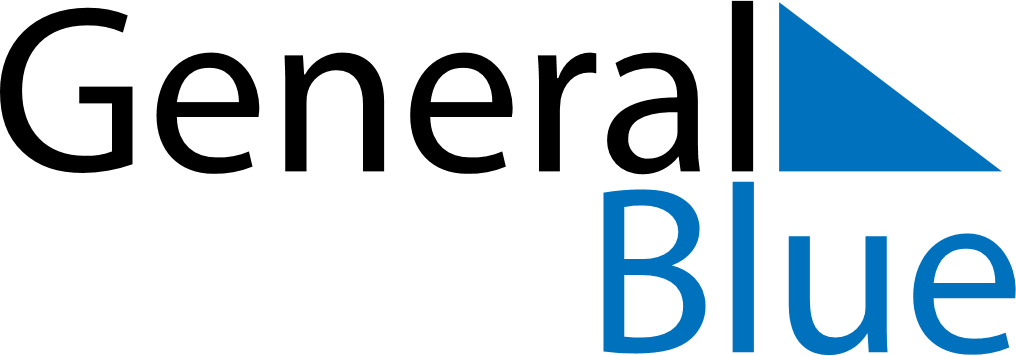 December 2024December 2024December 2024December 2024December 2024December 2024Subang Jaya, Selangor, MalaysiaSubang Jaya, Selangor, MalaysiaSubang Jaya, Selangor, MalaysiaSubang Jaya, Selangor, MalaysiaSubang Jaya, Selangor, MalaysiaSubang Jaya, Selangor, MalaysiaSunday Monday Tuesday Wednesday Thursday Friday Saturday 1 2 3 4 5 6 7 Sunrise: 7:03 AM Sunset: 7:01 PM Daylight: 11 hours and 57 minutes. Sunrise: 7:04 AM Sunset: 7:01 PM Daylight: 11 hours and 57 minutes. Sunrise: 7:04 AM Sunset: 7:02 PM Daylight: 11 hours and 57 minutes. Sunrise: 7:05 AM Sunset: 7:02 PM Daylight: 11 hours and 57 minutes. Sunrise: 7:05 AM Sunset: 7:02 PM Daylight: 11 hours and 57 minutes. Sunrise: 7:06 AM Sunset: 7:03 PM Daylight: 11 hours and 57 minutes. Sunrise: 7:06 AM Sunset: 7:03 PM Daylight: 11 hours and 57 minutes. 8 9 10 11 12 13 14 Sunrise: 7:07 AM Sunset: 7:04 PM Daylight: 11 hours and 57 minutes. Sunrise: 7:07 AM Sunset: 7:04 PM Daylight: 11 hours and 56 minutes. Sunrise: 7:08 AM Sunset: 7:04 PM Daylight: 11 hours and 56 minutes. Sunrise: 7:08 AM Sunset: 7:05 PM Daylight: 11 hours and 56 minutes. Sunrise: 7:08 AM Sunset: 7:05 PM Daylight: 11 hours and 56 minutes. Sunrise: 7:09 AM Sunset: 7:06 PM Daylight: 11 hours and 56 minutes. Sunrise: 7:09 AM Sunset: 7:06 PM Daylight: 11 hours and 56 minutes. 15 16 17 18 19 20 21 Sunrise: 7:10 AM Sunset: 7:07 PM Daylight: 11 hours and 56 minutes. Sunrise: 7:10 AM Sunset: 7:07 PM Daylight: 11 hours and 56 minutes. Sunrise: 7:11 AM Sunset: 7:08 PM Daylight: 11 hours and 56 minutes. Sunrise: 7:11 AM Sunset: 7:08 PM Daylight: 11 hours and 56 minutes. Sunrise: 7:12 AM Sunset: 7:09 PM Daylight: 11 hours and 56 minutes. Sunrise: 7:12 AM Sunset: 7:09 PM Daylight: 11 hours and 56 minutes. Sunrise: 7:13 AM Sunset: 7:10 PM Daylight: 11 hours and 56 minutes. 22 23 24 25 26 27 28 Sunrise: 7:13 AM Sunset: 7:10 PM Daylight: 11 hours and 56 minutes. Sunrise: 7:14 AM Sunset: 7:11 PM Daylight: 11 hours and 56 minutes. Sunrise: 7:14 AM Sunset: 7:11 PM Daylight: 11 hours and 56 minutes. Sunrise: 7:15 AM Sunset: 7:12 PM Daylight: 11 hours and 56 minutes. Sunrise: 7:15 AM Sunset: 7:12 PM Daylight: 11 hours and 56 minutes. Sunrise: 7:16 AM Sunset: 7:13 PM Daylight: 11 hours and 56 minutes. Sunrise: 7:16 AM Sunset: 7:13 PM Daylight: 11 hours and 56 minutes. 29 30 31 Sunrise: 7:17 AM Sunset: 7:14 PM Daylight: 11 hours and 56 minutes. Sunrise: 7:17 AM Sunset: 7:14 PM Daylight: 11 hours and 56 minutes. Sunrise: 7:18 AM Sunset: 7:15 PM Daylight: 11 hours and 56 minutes. 